АКТобщественной проверкитехнического состояния детской игровой площадки на предмет технического состояния оборудования требованиям безопасности Сроки проведения общественного контроля: 16.04.2021 г.Основания для проведения общественной проверки: в рамках проведения общественного контроля за реализацией национальных проектов на территории Московской области по направлению «Демография», Форма общественного контроля: общественный мониторингПредмет общественной проверки: техническое состояние детской игровой площадки, расположенной по адресу проспект Космонавтов, д.39А.Состав группы общественного контроля:Члены комиссии «по ЖКХ, капитальному ремонту, контролю за качеством работы управляющих компаний, архитектуре, архитектурному облику городов, благоустройству территорий, дорожному хозяйству и транспорту» Общественной палаты г.о.Королев: Белозерова Маргарита Нурлаяновна – председатель комиссииЖуравлев Николай Николаевич – член комиссииКрасуля Виталий Яковлевич – ответственный секретарь палаты16 апреля Общественная палата г.о.Королев в рамках контроля за реализацией национального проекта "Демография" провела проверку детской игровой площадки, расположенной по адресу проспект Космонавтов, д.39А по исполнению требованиям безопасности при эксплуатации и содержанию объектов.Общественный контроль показал: все игровые конструкции находятся в рабочем состоянии. На площадке поддерживается чистота.Имеется замечание:- повреждено мягкое прорезиненное покрытие;Общественная палата рекомендует субъектам, отвечающим за техническое обслуживание данной площадки, произвести ремонт мягкого покрытия.По результатам проверки составлен Акт. 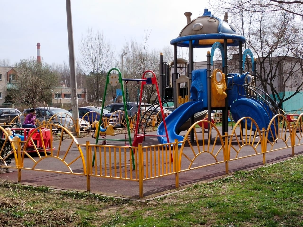 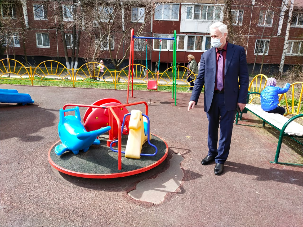 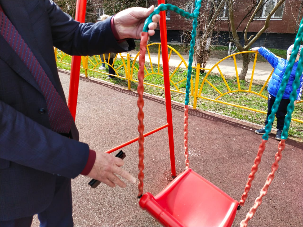 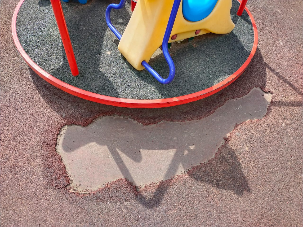 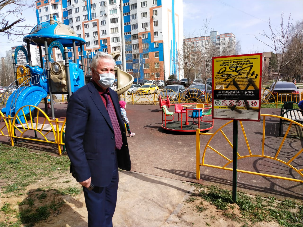 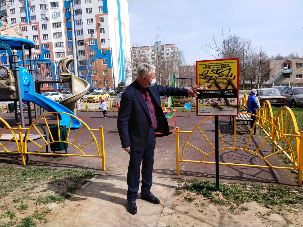 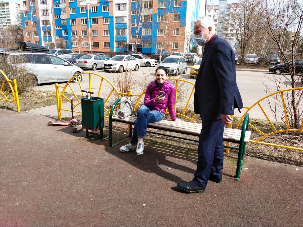 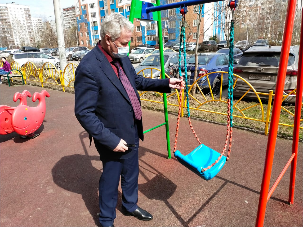 «УТВЕРЖДЕНО»Решением Совета Общественной палаты г.о. Королев Московской областиПредседатель комиссии «по ЖКХ, капитальному ремонту, контролю за качеством работы управляющих компаний, архитектуре, архитектурному облику городов, благоустройству территорий, дорожному хозяйству и транспорту» Общественной палаты г.о.Королев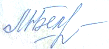 М.Н.Белозёрова